GUÍA CIENCIAS NATURALESOCTAVO BÁSICODesde la página 58 a la 63 puedes encontrar información de apoyo para este contenido, te recomiendo que la leas y destaques aquellas ideas importantes. No olvides preguntarle a tu profesora si tienes alguna duda.  Para desarrollar la guía debes ingresar a la siguiente página web, allí encontrarás un video explicativo, esto facilitará tu trabajo.https://vimeo.com/422564729CÉLULA EUCARIONTESCompletar los siguientes esquemas con las estructuras involucradas en cada proceso. Respiración celular: Producción de proteínas:Digestión celular: Identifica en la célula eucarionte animal las siguientes estructuras: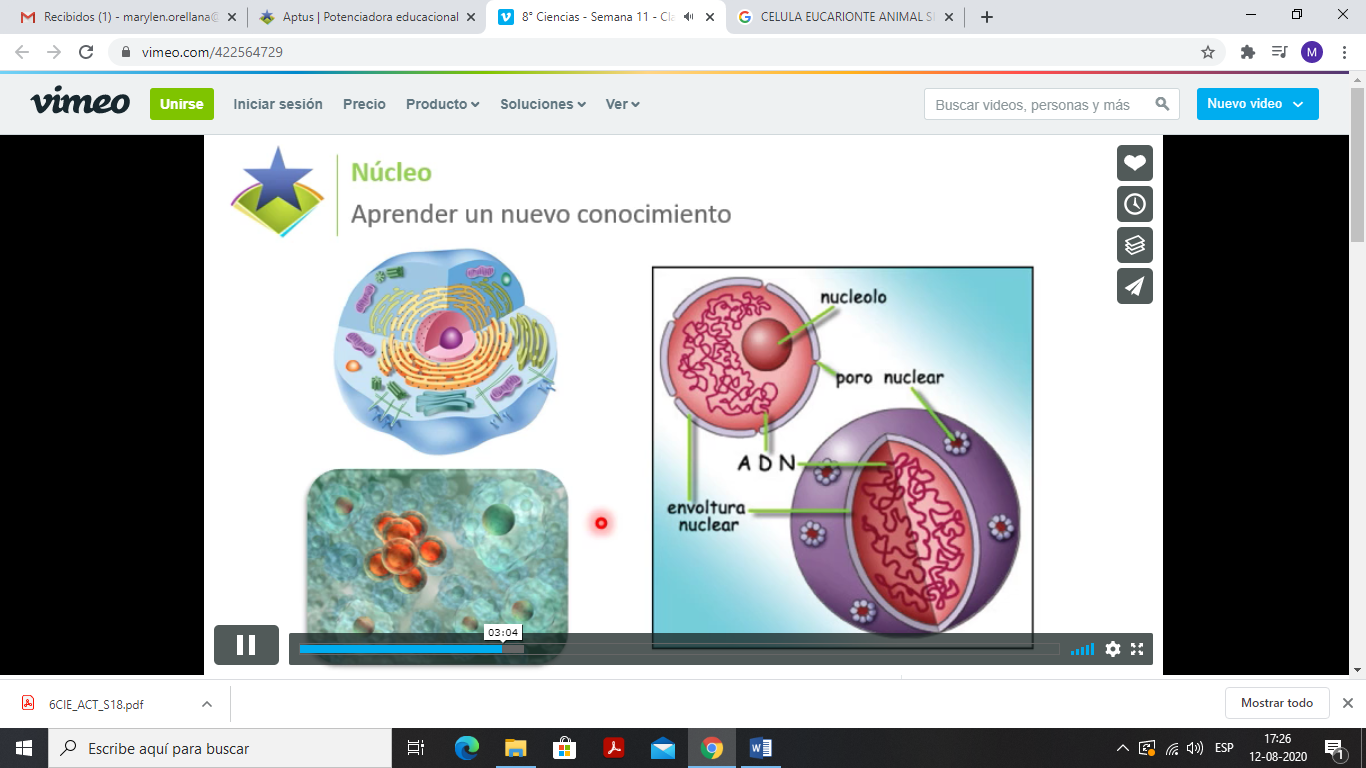 Completa la tabla con la función de las estructuras celulares mencionadas.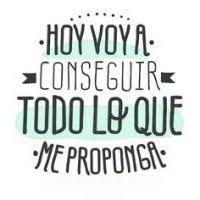 Nombre:Curso: Octavos   Fecha: Semana 22 y 23 del 24 de agosto al 04 de septiembre 2020.              Objetivo:  Explicar la función de las partes de la célula eucarionte. (OA2)Estructura celularFunciónMembrana plasmática Citoplasma Núcleo Mitocondria Retículo endoplasmático liso Retículo endoplasmático rugoso Ribosoma Complejo de Golgi Lisosoma